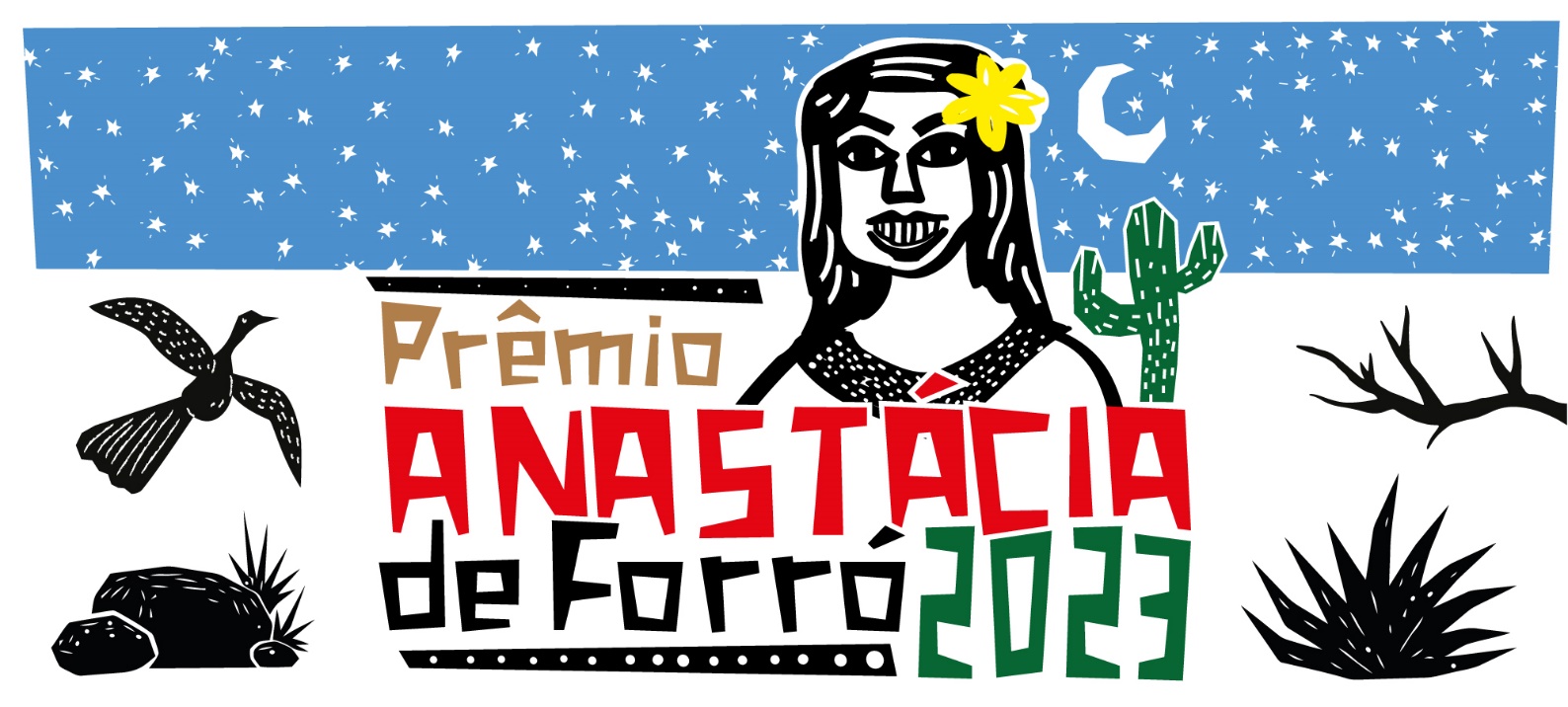 Leia o regulamento para saber como fazer sua inscrição (https://www.saopaulo.sp.leg.br/premio-anastacia-2023/)FORMULÁRIO DE INSCRIÇÃOSelecione uma das categorias do Prêmio em que você está se inscrevendo: (escolher no máximo 2 itens)Informações de contato:Nome:  Nome Artístico:  Endereço:       Nº:  Complemento:      Bairro:  Cidade:      CEP:  Telefone Fixo:  Celular:  E-mail:  Divulga seu trabalho em algum canal de comunicação online?
 Se sim, informar os links: (indique o site, canal do youtube, blog, página do facebook etc. onde você divulga o seu trabalho. Caso não utilize canais de comunicação para divulgação de seu trabalho, deixe o campo sem preenchimento)Insira os links dos vídeos e/ou áudios:Caso tenha link da pesquisa/ PDF da tese, insira no campo abaixo:OBS: A informação fornecida nesse formulário não invalida a obrigatoriedade de disponibilizar, no e-mail da inscrição, os documentos que demonstrem o trabalho realizado (fotos, vídeos e áudios deverão ser salvos na nuvem e o link de acesso informado)Qual o seu tempo de trajetória/atuação no segmento do Forró?Resumo da atuação no cenário do Forró (faça uma breve descrição)Pertence a alguma organização de Forró? Se sim, qual? 
(indique o nome do coletivo, grupo, entidade que faz parte. Caso não pertença a nenhum, 
deixe o campo sem preenchimento)Como conheceu o Prêmio Anastácia de Forró? E-mail marketing Cartaz ou folheto. Especifique:  Indicação. Especifique:  Outros. Especifique: Os dados inseridos neste formulário serão de responsabilidade exclusiva do (a) inscrito (a). O preenchimento correto é fundamental para a emissão do certificado de participação para os aptos e confecção das honrarias.Importante: A falta de informação de algum dos itens obrigatórios, acarretará na desclassificação do (a) inscrito (a)! Dança Música Comunicação Produção Pesquisa